БОЙОРОК                                                                        РАСПОРЯЖЕНИЕ«01» сентябрь 2021й.                      № 33                         «01» сентября   2021г.О снятии с учета семей, состоящих на учете в качестве нуждающихся в жилом помещении, предоставляемом по договорам социального наймаРуководствуясь п. 4 ст. 56 Жилищного кодекса Российской Федерации снять с учета, в связи утраты ими оснований, дающих им право на получение жилого помещения по договору социального найма;Митрофанову Оксану Михайловну2. Контроль исполнения  настоящего  распоряжения  возложить на управляющего делами администрации сельского поселения.И.о. главы сельского поселения                                            О.И. Голубева		Башкортостан  РеспубликаһыШаран  районы  муниципальрайоныныПисаревоауылбиләмәһеХакимитеБашлыгы 452644,Писаревоауылы, Мэктэпурамы, 11-йорт      тел.(34769) 2-34-16  email:pisarsss@yandex.ru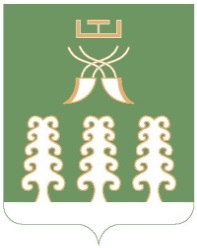 Республика БашкортостанАдминистрация  сельского поселенияПисаревский сельсоветмуниципального  районаШаранский район        452644  д. Писарево, ул. Школьная, 11тел. (34769)  2-34-16 email:pisarsss@yandex.ru